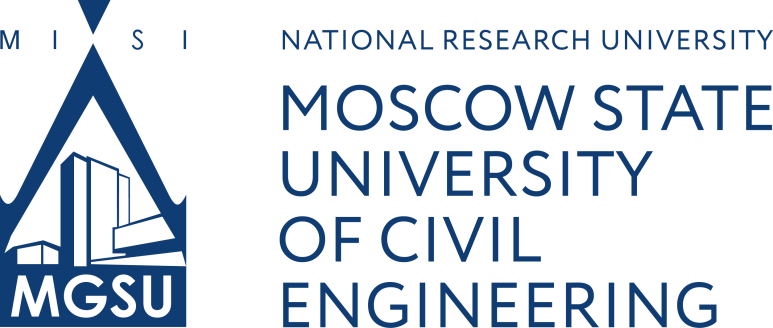 National Research Moscow State University of Civil EngineeringStudent ExchangeMoscowApplication formPhotoSurname Given name Male/femaleDate of BirthPlace of BirthCountry of citizenship Name of University (full)Degree programme name, year of study, level of studyField of studyHome addressPhoneE-mail addressPossible Language of instruction (check both if you can attend courses in two languages)Russian          English   Russian          English   Language Proficiency (CEFR scale, type in relevant grade)RussianEnglishLanguage Proficiency (CEFR scale, type in relevant grade)Applying for:Winter Semester   _______ academic yearSummer Semester _______ academic yearWinter Semester   _______ academic yearSummer Semester _______ academic year